ЗАКЛЮЧЕНИЕо результатах публичных слушаний по вопросу изменения вида разрешенногоиспользования земельного участкаПубличные слушания назначены Постановлением администрации городского округа «город Дербент»Дата проведения: 05.04.2018 годаВремя проведения: с 14:00 до 14:30Место проведения: МКУ «Управление земельных и имущественных отношений» ГО «город Дербент»Количество участников: 2 человек.В результате обсуждения принято решение:1. Изменить вид разрешенного использования земельного участка общей площадью 894 кв.м., с кадастровым номером 05:42:000025:112, расположенного по адресу: Россия, Республика Дагестан, г. Дербент, ул. Коммунаров, из вида разрешенного использования «для размещения производственного здания», на другой вид разрешенного использования «малоэтажная многоквартирная жилая застройка» код 2.1.1.2. Представить протокол публичных слушаний, предложения, поступившие в ходе их проведения, в администрацию ГО «город Дербент».3. Опубликовать результаты публичных слушаний в средствах массовой информации.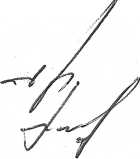 Председатель комиссии:Секретарь комиссии: